Министерство культуры Красноярского края Краевое государственное бюджетное профессиональное образовательное учреждение «Канский библиотечный колледж»ПУБЛИЧНЫЙ ОТЧЕТдиректора колледжа* об итогах деятельности за 2014 годОтчет рассмотрен на заседании Педагогического совета 26.06.2015 г.Принят решением Педагогического совета (протокол № 10 от 26.06.2015 г.)КАНСК 2015* Примечание: На основании Устава КГБПОУ «Канский библиотечный колледж», утвержденного приказом Министерства культуры Красноярского края № 268 от 17 июня 2015 года, КГБОУ СПО Красноярский краевой библиотечный техникум переименован в КГБПОУ «Канский библиотечный колледж». В данном публичном отчете используется прежнее наименование образовательной организации. СОДЕРЖАНИЕРАЗДЕЛ 1 ОБЩИЕ СВЕДЕНИЯ ОБ УЧРЕЖДЕНИИ1.1 Полное наименование учреждения (по Уставу): Краевое государственное бюджетное образовательное учреждение среднего профессионального образования Красноярский краевой библиотечный техникум (далее – Техникум).Сокращённое наименование Техникума: КГБОУ СПО Красноярский краевой библиотечный техникум.1.2 Местонахождение, удобство транспортного расположения: Техникум – отдельно стоящее здание, расположенное по адресу:  ул. 40 лет Октября, 62/2, г. Канск, Красноярский край, 663606. Техникум расположен в правобережной части города в 200 м. от автобусной остановки. Режим работы: Рабочее время – с 8:00 час. до 17:00 час.Перерыв – с 12:00 час. до 13:00 час.Нерабочие дни – суббота, воскресенье1.3 Структура управления: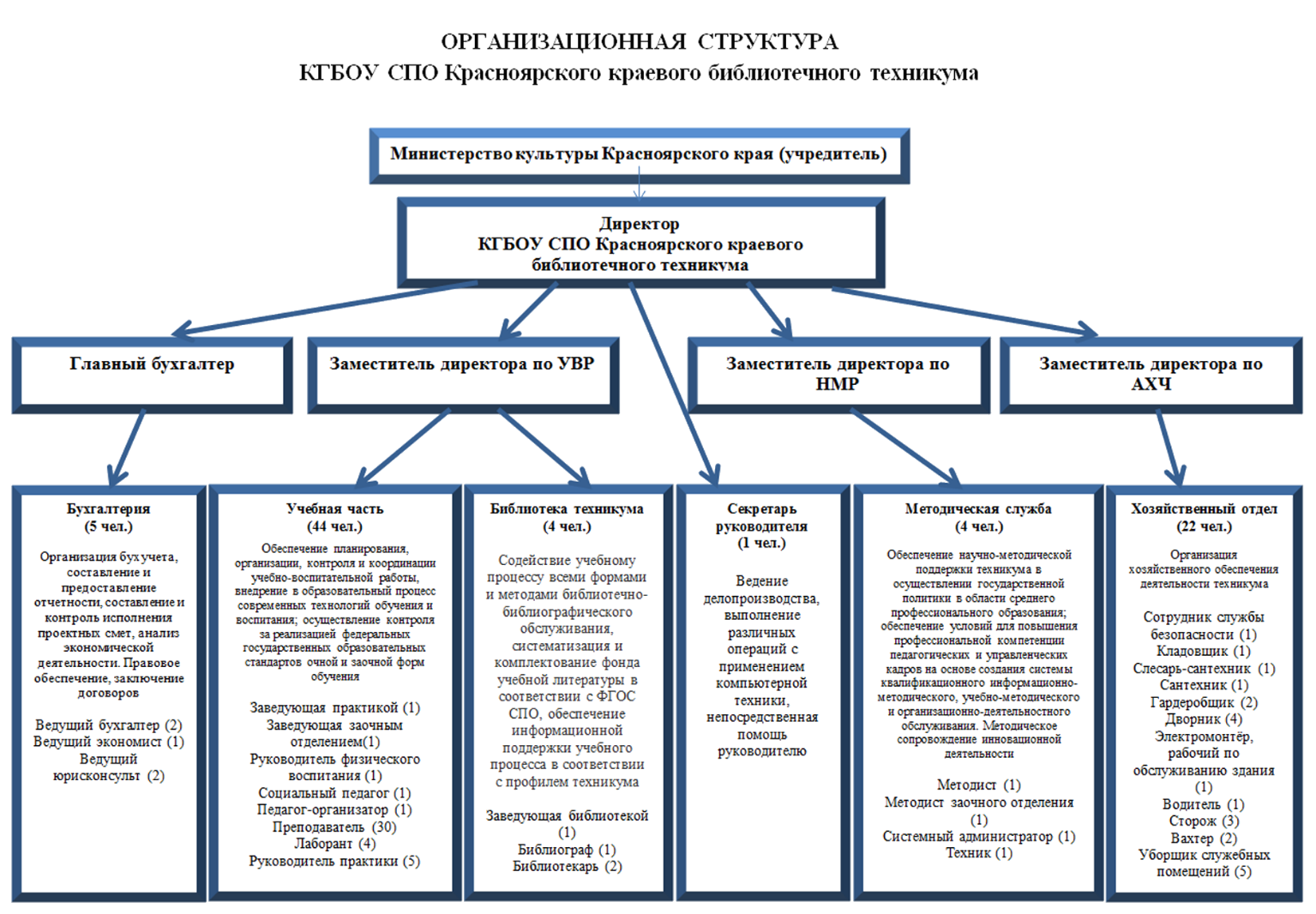 Юридический адрес учредителя: ул. Ленина, 123а, г. Красноярск, 660009.Директор техникума – Колесникова Ирина Владимировна, тел/факс: 8 (39161) 3-20-71Заместитель директора по учебно-воспитательной работе – Винокурова Елена Олеговна, тел. 8 (39161) 3-23-14Заместитель директора по научно-методической работе – Киреева Елена Михайловна, тел. 8 (39161) 6-64-32Заместитель директора по административно-хозяйственной части – Ковалев Сергей Алексеевич, тел. 8 (39161) 3-23-14.Главный бухгалтер – Бережная Марина Сергеевна, тел. 8 (39161) 3-49-431.4 План развития и приоритетные задачи на следующий год:совершенствование содержания и технологий профессионального образования в соответствии с ФГОС;развитие системы обеспечения качества обучения, направленного на развитие компетентного, личностно-ориентированного потенциала специалистов;создание условий для развития компетентного, личностно-ориентированного потенциала;обновление материально-технического и информационного обеспечения профессиональной подготовки студентов.1.5 Сайт техникума: http://www.kkbt.ru/1.6 Контактная информация:Телефоны:
Директор – тел/факс 8 (39161) 3-20-71
Заместитель директора по УВР – тел 8 (39161) 3-23-14
Заместитель директора по НМР  – тел. 8 (39161) 6-64-32
Заместитель директора по АХЧ  – тел. 8 (39161) 3-23-14
Бухгалтерия – тел. 8 (39161) 3-49-43, e-mail: buhgalter_kkbt@mail.ru
Секретарь руководителя – тел. 8 (39161) 3-23-14
Секретарь заочного отделения – тел. 8 (39161) 3-14-42Email: bibtech@mail.ruРАЗДЕЛ 2 ХАРАКТЕРИСТИКА ДЕЯТЕЛЬНОСТИ УЧРЕЖДЕНИЯ2.1 Цели и задачи деятельности учреждения (по Уставу)Основной целью деятельности техникума является осуществление образовательной деятельности по образовательным программам среднего профессионального образования.Деятельность техникума направлена на решение задач интеллектуального, культурного и профессионального развития человека и имеет целью подготовку специалистов среднего звена по всем основным направлениям общественно полезной деятельности в соответствии с потребностями общества и государства, а также удовлетворение потребностей личности в углублении и расширении образования.2.2 Перечень государственных услуг, оказываемых учреждением:реализация основных образовательных программ среднего профессионального образования;предоставление информации о порядке проведения государственной итоговой аттестации;предоставление информации об образовательных программах и учебных планах, рабочих программах учебных курсов и т.д.;предоставление информации о текущей успеваемости обучающихся в техникуме;предоставление информации о результатах экзаменов, тестирования и других испытаний, а также о зачислении;предоставление информации о реализации программ СПО, а также дополнительных профессиональных образовательных программ.2.3 Показатели эффективности деятельности:2.4 Категории получателей услуг: физические и юридические лица.РАЗДЕЛ 3 УСЛОВИЯ ОСУЩЕСТВЛЕНИЯ ДЕЯТЕЛЬНОСТИ УЧРЕЖДЕНИЯ3.1 Материально-техническая база:Здание, в котором осуществляется образовательная деятельность кирпичное, трехэтажное, 1968 года постройки, общее состояние удовлетворительное. Общая площадь помещений, занимаемых учреждением –  2668,2 м2. Площадь помещений учреждения, сдаваемых в аренду – 19,2 м2.В техникуме имеется 10 учебных кабинетов, 2 учебные лаборатории, 2 компьютерных класса, мастерская по изготовлению реквизита, библиотека с читальным залом на 32 посадочных места и выходом в Интернет, спортивный зал, открытый стадион широкого профиля с элементами полосы препятствий, стрелковый тир, актовый зал, административные и служебные помещения. Библиотека оснащена 12 персональными компьютерами, 9 компьютеров используются студентами. В спортивном зале площадью  имеются раздельные раздевалки для юношей и девушек, душевая комната, тренажерный зал, отдельный туалет, инвентарная комната и кабинет для работы преподавателя. В спортивном зале есть нестандартное комбинированное оборудование (набор для игры дартс, бадминтон, боксерская груша, пневматические винтовки). Имеется весь необходимый инвентарь для проведения уроков по всем разделам программы (легкая атлетика, гимнастика, спортивные игры, лыжная подготовка). Тренажерный зал оснащен 8 тренажерами, на которых студенты занимаются во внеурочное время.Для осуществления питания обучающихся и сотрудников техникума оборудован буфет. В техникуме имеются 2 автотранспортных средства (автомобиль «ТСК-201», рассчитанный на 7 посадочных мест и автомобиль ГАЗ 3102) которые служат для организации практического обучения студентов, выезжающих в крупнейшие краевые информационные центры Красноярского края; проведения культпоходов силами студентов, экскурсий; осуществления профориетационной деятельности и поддержания положительного имиджа колледжа. Состояние пожарной безопасности:3.2 Условия для людей с ограниченными возможностями здоровья:турникет приспособлен для свободного доступа инвалидов данной категории. Дверные проемы на первом этаже расширены;пандус на входе в здание техникума отсутствует;имеется необходимое оборудование для общения с инвалидами и лицами с ограниченными возможностями здоровья в удалённом режиме: ПК, веб-камеры, скайп;для инвалидов и лиц с ограниченными возможностями здоровья разработаны индивидуальные образовательные программы (дистанционные уроки);в библиотеке техникума имеются электронные учебники по некоторым дисциплинам;на сайте техникума выставлены учебно-методические разработки для обучения данной категории студентов в удалённом режиме;в рамках профориентационной работы принимаем участие в ярмарках профессий и учебных мест, организуемых Управлением социальной защиты населения г. Канска. 3.3 Информатизация учреждения:В техникуме количество единиц вычислительной техники (компьютеров), всего 70, в том числе, используемых в образовательном процессе – 64. Количество компьютеров, приходящихся на одного обучающегося, соответствует лицензионным требованиям.Для осуществления образовательной деятельности с использованием информационно-коммуникационных технологий в техникуме имеется 2 компьютерных класса, оборудованные компьютерами с процессорами класса Pentium 4 и выше.В образовательной деятельности используется 8 мультимедийных проекторов, интерактивная доска. Имеются в достаточном количестве сканеры, принтеры, копировальные аппараты, телекоммуникационное оборудование.В техникуме имеется локальная сеть, высокоскоростной выход в Интернет (до 200 Мбит/сек). Студенты имеют возможность бесплатного использования Интернет-ресурсов в библиотеке и 2 компьютерных классах, а также и в Wi-Fi режиме на всей территории техникума. С 2008 года в глобальной сети Интернет официально зарегистрирован сайт техникума http://www.kkbt.ru, в котором представлена информация о реализуемых в техникуме образовательных программах, проектах, студенческих инициативах. Для ведения учебных занятий с использованием компьютерной техники в аудиториях, не оснащенных компьютерами, используется вариант мобильного класса, состоящий из 10 портативных персональных компьютеров (ноутбуки) и мультимедийного проектора.РАЗДЕЛ 4 РЕЗУЛЬТАТЫ ДЕЯТЕЛЬНОСТИ УЧРЕЖДЕНИЯ ЗА ОТЧЕТНЫЙ ГОД4.1 Крупными знаковыми событиями и мероприятиями, которые репрезентируют деятельность техникума, в 2014 году стали:– Красноярский краевой народный университет «Активное долголетие» (филиал в г. Канске), осуществляющий свою деятельность на базе техникума. Слушатели университета посещали занятия двух факультетов: «Культура и искусство» и «Краеведение». Деятельность народного университета помогает формировать союз поколений посредством творческой инициативы молодежи и пожилых людей, слушателей, что способствует формированию положительного имиджа техникума.– Элективные курсы по предпрофильной подготовке выпускников 9-11 классов обеспечивают приобщение школьников и обучающихся, получающих среднее профессиональное образование по программам подготовки квалифицированных рабочих, служащих г. Канска и Канского района к профессиям области культуры через проведение мастер-классов и профессиональных проб. В 2014 г. проводились занятия по курсу «Режиссура культурно-массовых праздников и театрализованных представлений». Слушатели курсов (5%) в настоящее время являются студентами техникума.– Театрализованное представление на мемориале «Землянка», что способствует приобретению опыта проведения студентами мероприятий военно-патриотической направленности.– Массовое мероприятие на открытой площадке с элементами театрализации «Любимой Родины прекрасные черты» и зрелищно-развлекательное представление «Мой край, моя семья» с целью организации досуга жителей и гостей города Канска и приобретения опыта проведения массовых мероприятий студентами техникума. На мероприятии присутствовало более 300 человек. Информация была широко освещена местными и региональными СМИ. – Праздник канского блина «Православное подворье». Студенты Красноярского краевого библиотечного техникума специальности Социально-культурная деятельность подготовили праздничную программу для горожан. Цель мероприятия – знакомство с православными праздниками русского народа, приобретение опыта проведения массовых мероприятий.4.2 Студенты и преподаватели техникума не только активно участвуют в различных знаковых мероприятиях, но и имеют стабильно хорошие результаты на региональном, всероссийском, международном уровнях:– Международный конкурс «Товарищ, верь!..», посвященный 190-летию восстания декабристов – 2 диплома лауреата, 2 диплома.IV Международная олимпиада по общеобразовательным дисциплинам «Дорогой знаний» – 11 дипломов призера, 6 сертификатов.V Международный конкурс молодых артистов оперетты и мюзикла им. народного артиста СССР Владимира Курочкина – 2 сертификата.Конкурс научно-технических и художественных проектов по космонавтике «Звездная эстафета», проходящего в рамках Международной научно-практической конференции «Пилотируемые полеты в космос» – 1 свидетельство.III Всероссийский творческий конкурс «Мой выбор» – 3 сертификата.Всероссийская научно-практическая конференция «Интеграция науки и культуры как механизм эффективного развития современного общества» – 3 сертификата. XI Всероссийские с международным участием научные чтения молодых исследователей, посвящённых памяти В.И. Даля – 3 диплома по секциям, 1 диплом II степени, 7 сертификатов.Всероссийский студенческий медиафорум «Золотая лента-2014» - 1 диплом.Всероссийский конкурс «Новости образовательного учреждения» - 1 диплом.Всероссийская акция «Студенческий десант» – 3 диплома.Всероссийская интеллектуально-подвижная игра «Библиоавтоквест» - 4 грамоты.XV Межрегиональная студенческая научно-практическая конференция «Инновации. Развитие. Будущее» – 3 диплома I место, 2 диплома III место, 1 грамота.Муниципальный конкурс молодежных проектов «Канск-2020» краевого инфраструктурного проекта «Территория 2020» – 3 сертификата.Молодежный проект «Новый фарватер». Краевой флэш-моб «Самый большой флаг России» – сертификат.Краевой конкурс исследовательских краеведческих работ «Моё Красноярье» - 1 благодарственное письмо.Слёт волонтеров «Антивирус2014». Краевое обучение по курсу «Профилактика ВИЧ-инфекции и формирование навыков здорового образа жизни в молодежной среде» – 7 сертификатов.Краевой литературный фестиваль «Читая Лермонтова» – сертификат.Краевой фестиваль творческой молодежи «Калина красная» – 2 диплома III место, 5 грамот.10-я Зональная вставка декоративно-прикладного творчества среди общеобразовательных организаций Восточной группы районов Красноярского края «Культура. Жизнь. Будущее» – 1 диплом II место, 1 диплом III место.4.3 Преподаватели техникума занимаются проектной деятельностью. В 2014 году в частный благотворительный фонд Михаила Прохорова на конкурс социальных проектов «Новая роль библиотек в образовании» были представлены следующие проекты: Арт-проспект «Читающее Красноярье», Статус-поиск «Наша книга».РАЗДЕЛ 5 СОЦИАЛЬНАЯ АКТИВНОСТЬ И ВНЕШНИЕ СВЯЗИ УЧРЕЖДЕНИЯ5.1 Техникум активно участвует в жизни города и края, разрабатывая и реализуя важные социальные проекты.В течение года проводятся мероприятия с сообществом:- Акция «Мы не курим и этим гордимся»; - Акция «Помоги пойти учиться»;- День здоровья; - Конкурс студенческих талантов; - Презентация литературной карты Красноярского края «Енисейской лиры очертанья»;- Библиопарад «Проспект читающих людей»;- Вахта памяти, посвящённая Победе в Великой Отечественной войне; - Участие в городском праздничном шествии, посвящённом Дню Победы;- Шествие потомков Великой Отечественной войны «Нам завещано помнить»;- «Дон Кихот» - (заключительное мероприятие занятий Народного университета «Активное долголетие»); - Массовое мероприятие на открытой площадке с элементами театрализации «Любимой Родины прекрасные черты»; - Зрелищно-развлекательное представление «Мой край, моя семья», День защиты детей (игровая площадка на притеатральной площади «Во дворе царя Салтана»).Данные мероприятия способствовали пропаганде здорового образа жизни, приобретению опыта проведения мероприятий, популяризирующих здоровый образ жизни, приобретению опыта проведения акций, привлечению внимания к специальностям техникума, приобретению опыта участия в городских мероприятиях гражданско-патриотической направленности, эффективной адаптации студентов техникума и слушателей народного университета в современном социуме.5.2 В техникуме создана и реализуется гибкая система социального партнерства, основанная на взаимовыгодном и равноправном взаимодействии образовательной организации с государственными органами власти, общественными организациями, работодателями. Социальными партнерами техникума являются:Общество с ограниченной ответственностью «Производственно-коммерческая фирма «КАНПЛАСТ» (директор компании	Бака Артем Петрович)Общество с ограниченной ответственностью "КАНЦЛЕР" (директор компании Шепырев Николай Викторович)Муниципальное бюджетное учреждение дополнительного образования «Центр детского технического творчества»Телерадиокомпания «Канск 5 канал»Общество с ограниченной ответственностью Телерадиокомпания "Супер-Медиа" (ЛимонТВ)Общественно-политическая газета г. Канска и Канского района «Канские ведомости»ИП Мкртчян Артур Алварои ИП Титаренко Жанна СтаниславовнаИП Кобылянский Руслан Викторович ИП Джегет Андрей ВитальевичКГАУК Государственная универсальная научная библиотека Красноярского краяМБУК «Ачинская городская централизованная библиотечная система»КГБУК «Красноярская краевая специальная библиотека - центр социокультурной реабилитации инвалидов по зрению»МБУК «Централизованная библиотечная система г. Канска»МУК «Абанское районное библиотечное объединение»МБУК «Централизованная библиотечная система» Ирбейского районаМБУК «Эвенкийская централизованная библиотечная система»МБУ «Централизованная библиотечная система г. Шарыпово»МБУ «Централизованная библиотечная система» г. НорильскаМБУК «Межпоселенческая библиотечная система» Дзержинского районаМБУК «Центральная библиотека Канского района»МБУК «Межпоселенческое библиотечное объединение» Нижнеингашского районаМКУК «Централизованная библиотечная система» г. БородиноМБУК «Тасеевская централизованная библиотечная система»Отдел культуры администрации города КанскаКГБУК Канский драматический театрМКУК «Дзержинский районный дом культуры»МКУК «Централизованная клубная система» администрации Сотниковского сельского советаМБУК «Канский краеведческий музей»МБОУ ДОД Дом детского и юношеского туризма и экскурсий г. Канск 5.3 Деятельность техникума регулярно освещается в средствах массовой информации на городском и региональном уровнях. За 2014 год в эфире ТРК «Канск – 5 канал», ТРК «Супер-Медиа» и Телеканала «Енисей» вышел 31 сюжет. 19 информационных статей и заметок было опубликовано в периодических изданиях городской газеты «Канские ведомости», краевой – «Красноярский рабочий», кроме того материалы о техникуме печатались в журналах российского и краевого значения – «Библиополе» и «Социальное партнёрство», в книге-энциклопедии «Золотые имена Сибири». На официальном сайте техникума функционирует интернет-форум, где осуществляется мониторинг удовлетворенности граждан качеством предоставляемых услуг, проводятся интернет-опросы. 5.4 Техникум представлен следующими сетевыми сообществами: - группа Вконтакте «Красноярский краевой библиотечный техникум. Канск» (освещается деятельность техникума, размещаются фотографии и видеоматериалы);- группа Вконтакте «ККБТ – территория здоровья» (проводятся соцопросы на темы здорового образа жизни, опубликовываются новости о спортивных достижениях техникума);- группа Вконтакте «Библиотека библиотечного техникума» (освещается деятельность учебной библиотеки, презентуются новинки литературы);- группа Вконтакте «Команда КВН “Дети библиотекаря”» (размещаются фото- видеоматериалы с игр команды КВН библиотечного техникума). 5.5 С 1999 года техникум является членом Красноярской библиотечной ассоциацииРАЗДЕЛ 6 КАДРОВЫЙ ПОТЕНЦИАЛ УЧРЕЖДЕНИЯ6.1 Сведения о качественном составе кадров на 01.01.2015Из работающих имеют образование100% преподавателей и работников техникума повысили профессиональный уровень на курсах повышения квалификации по таким темам, как:- Учебно-методическое обеспечение образовательного процесса в ПОУ в соответствии с требованиями ФГОС третьего поколения- Организация практики в образовательных учреждениях профессионального образования- О требованиях к заполнению диплома СПО, к государственной итоговой аттестации по ООП, к введению эффективного контракта- Организация и управление методической службой профессионального образовательного учреждения в условиях реализации современной модели образования- Организация промежуточной аттестации и ГИА в соответствии с регламентами надзорных органов на соответствие ФГОС - Новый порядок нормирования труда в государственных (муниципальных) учреждениях РФ – законодательные основы- Руководитель занятий по ГО и защите от ЧС в организациях - Локальные нормативные акты образовательной организации в соответствии с законом №273-ФЗ «Об образовании в РФ». Алгоритмы. Образцы100% преподавателей, отвечающих за освоение обучающимися профессионального цикла прошли стажировки в профильных организациях.Преподаватели техникума активно занимаются научно-исследовательской деятельностью со студентами и участвуют методических мероприятиях различного уровня:- I Международная заочная научно-практическая конференция «Наука и образование: векторы развития» (г. Чебоксары) – 3 сертификата (3 публикации);- I Международный заочный педагогический Форум «Дирижируем уроком: методы и методики обучения и воспитания» (г. Чебоксары) – 2 сертификата (2 публикации);- IV Международная научная практическая конференция «Социальные коммуникации и эволюция обществ» (г. Новосибирск) – 1 сертификат (1 публикация);- II Всероссийская студенческая научно-практическая конференция  «Культура и искусство: поиски и открытия» (г. Кемерово) - 1 сертификат (1 публикация); - Всероссийская научно-практическая конференция «Интеграция науки и культуры как механизм эффективного развития современного общества» - 3 сертификата (3 публикации);- XI Всероссийские с международным участием научные чтения молодых исследователей, посвящённых памяти В.И. Даля – 6 сертификатов (6 публикаций);- XV Межрегиональная студенческая научно-практическая конференция «Инновации. Развитие. Будущее» - 5 сертификатов (5 публикаций).РАЗДЕЛ 7 ФИНАНСОВЫЕ РЕСУРСЫ УЧРЕЖДЕНИЯ, ИХ ИСПОЛЬЗОВАНИЕРаспределение средств бюджета учреждения по источникам их получения за 2014 год.Источник финансирования: субсидии из краевого бюджета и доходы, полученные от приносящей доход деятельности, доходы от собственности от аренды активов. На отчетный период утверждено: субсидий на выполнение государственного задания в объеме: 26031708,70 руб.;субсидий на иные цели в объеме: 1092900,00 руб.;собственные доходы учреждения в объеме: 610281,72 руб., из них: доходы от приносящей доход деятельности в объеме – 580680,00 руб.,доходы от сдачи в аренду имущества и возмещения коммунальных услуг: 29604,72 руб.Профинансировано субсидий:На выполнение государственного задания в объеме: 26031708,70 руб.,Субсидий на иные цели в объеме: 1092900,00 руб.Получены 	собственные доходы учреждения в объеме:617781,72 руб., в том числе: доходы от приносящей доход деятельности в объеме 
588180,00 руб., доходы от сдачи в аренду имущества и возмещения коммунальных услуг в объеме: 29604,72 руб.Произведен кассовый расход:субсидий на выполнение государственного задания в объеме: 26135300,85 руб., остатка на л/счете 71192И70151 – нет, собственные доходы учреждения в объеме: 610580,63 руб., остаток на л/счете 75192И70151 составляет – 7500,00 руб., субсидий на иные цели в объеме 1092900,00 руб., остатка на л/счете 72192И70151 – нет.Направление использования средств бюджета учреждения по источникам их получения за 2014 годОсвоение субсидий за 2014 год составило: 100 %.Освоение собственных средств учреждения за 2014 год составило: 100 %.Остатка денежных средств в кассе на 01.01.2015 – нет.Остаток денежных документов (бензин Аи-92) в объеме: 1280 литров на сумму: 38080,00 руб., (конверты) – 166 шт. на сумму –3154,00 руб.За 2014 год на средства в рамках субсидий на иные цели произведены расходы на сумму: 1092900,00 руб., в том числе: расходы на выплату стипендии (социальная и академическая стипендии) на сумму 
1035316,00 руб., расходы на приобретение основного средства на сумму 57584,00руб (радиосистема передачи данных «Стрелец мониторинг»). Капитальный ремонт  в техникуме не проводился ввиду отсутствия финансирования, приобретены основные средства за счет средств от предпринимательской деятельности в сумме: 267400,40 руб., в том числе :фотоаппараты (2 шт.) на сумму – 61777,00 руб., триммер бензиновый на сумму – 6 750,00 руб., жалюзи вертикальные  на сумму – 98729,40 руб., баллон гелиевый на сумму 9000,00 руб., дрель на сумму – 2374,00 руб., мебель на сумму – 27520,00руб., часы настенные на сумму – 1930,00 руб., доска классная на сумму – 7200,00руб., одежда для фотостудии на сумму – 3500,00 руб., библиотечный фонд на сумму – 21060,00руб., стулья на сумму – 21560,00 руб., шкаф пожарный на сумму – 6000,00 руб.На средства субсидий на выполнение государственного задания на приобретение основных фондов расходов не производилось ввиду отсутствия финансирования. Произведен ремонт ГАЗ3102 на сумму 
16 561,00 руб., ТО 2 автомобиля ГАЗ 3102, ТСК на сумму – 3 000,00 руб., приобретены призы на мероприятия, связанные с учебным процессом в техникуме на сумму 84241,00 руб., прошли курсы повышения квалификации директор техникума, зам. директора по НМР, зам. директора по АХЧ, преподаватель, главный бухгалтер на сумму – 58872,00 руб. В здании техникума за отчетный период произведен текущий ремонт в здании техникума (ремонт учебных аудиторий, коридоров, лестничных маршей) на сумму – 378278,90 руб.За счет безвозмездных поступлений приобретены основные средства в сумме – 79776,04 руб., в том числе – принтер, ноутбук, библиотечный фонд, жалюзи, микроволновая печь, мебель.А также согласно Закона Красноярского края от 02.11.0200 г. №12-961 О защите прав ребенка   в техникуме производятся выплаты студентам, а именно возмещение проезда в общественном транспорте, выплаты на канцелярские товары, денежная компенсация одежды и питания детей сирот в сумме 4 939 183,00 руб.РАЗДЕЛ 8 РЕШЕНИЯ, ПРИНЯТЫЕ ПО ИТОГАМ ОБЩЕСТВЕННОГО ОБСУЖДЕНИЯОсновные вопросы организации образовательной деятельности и деятельности техникума рассматриваются и принимаются по итогам общественного обсуждения. Решения, принимаемые в результате общественного обсуждения, являются максимально взвешенными, компромиссными, открытыми, отражающими сформированность корпоративной культуры и традиций техникума. В 2014 году такие решения касались вопросов: - прохождения выездной проверки Службой по контролю в области образования Красноярского края по специальности Библиотековедение; - разработки нового Устава техникума; - проектирования социально-культурных мероприятий в рамках проекта «Культурная столица Красноярья – 2015» в г. Канске;- формирования и расходования внебюджетных средств; - анализа отчетов о работе структурных подразделений; - расширения материально-технической базы.РАЗДЕЛ 9 ЗАКЛЮЧЕНИЕ. ПЕРСПЕКТИВЫ И ПЛАНЫ РАЗВИТИЯ УЧРЕЖДЕНИЯ9.1 Анализ результатов различных направлений работы техникума за отчетный период позволяет сделать вывод о том, что техникум имеет положительный имидж и занимает достаточно устойчивое положение на региональном рынке образовательных услуг и труда. В своей работе техникум ориентируется на ценности открытого общества, важнейшими из которых являются: ориентация на успех, продвижение и открытость, толерантность, активная гражданская и жизненная позиция. Руководствуясь этими принципами, техникум воспитывает заданные качества личности у студентов-выпускников: профессиональная и гражданская компетентность, надежность, нестандартность мышления, коммуникабельность, организаторские способности, соответствующие образу современного специалиста. Значительное место в деятельности техникума занимали вопросы методического обеспечения внедрения Федеральных государственных образовательных стандартов третьего поколения, улучшения материально-технической базы.  В течение года велась работа по формированию единой информационной среды техникума, обеспечивающая решение задач непрерывной профессиональной подготовки, интегрированной в научно- образовательное и профессиональное информационное пространство. Реализация совместных мероприятий с учреждениями и образовательными организациями сферы культуры Красноярского края, Центром занятости населения, образовательными организациями города Канска, способствовало совершенствованию организации образовательной деятельности, укреплению позиций техникума на рынке образовательных услуг. Участие во всероссийских мероприятиях способствовало позиционированию техникума на российском образовательном пространстве, укреплению связей техникума с образовательными организациями, обмену опытом в области реализации своих функций. Широкое применение в образовательном процессе эффективных образовательных, информационных технологий, практическая ориентированность образовательного процесса, включенность обучающихся и преподавателей в научно-исследовательскую деятельность способствовали качественной подготовке специалистов, формированию общепрофессиональных компетенций.9.2 В среднесрочной перспективе техникум планирует создать профессионально-образовательную среду быстрого реагирования на требования инновационного развития региона и современных потребностей общества, интегрируемой в образовательное пространство Красноярского края. Для реализации поставленной цели перед техникумом стоят следующие задачи:– Обеспечить качество образовательных услуг, соответствующих требованиям ФГОС СПО, сформировать устойчивую потребность к приобретению, использованию и распространению профессиональных знаний; сформировать компетенции, необходимые для осуществления профессиональной деятельности обучающимися.  – Содействовать развитию профессионально-образовательной среды техникума, соответствующей требованиям инновационного развития региона; содействие формированию инновационной культуры, осознанному применению новшеств.– Обеспечить социальную поддержку студентов и работников техникума, сформировать безопасную здоровьесберегающую микросоциальную среду техникума.Для удовлетворения потребностей специалистов сферы культуры в непрерывном образовании, повышении квалификации, дополнительной подготовке планируется расширить перечень реализуемых образовательных услуг в области дополнительного образования.В 2015 году в техникуме будут реализовываться пять крупных социально-культурных и образовательных проектов:– Литературная карта Красноярского края (Идея – создание литературной карты Красноярского края с целью сохранения культурного наследия, развития творческих традиций и видения креативного потенциала в будущем края).– Литературная аллея «Послание во Вселенную» (Работа по ее оформлению предполагает создание арт-скамеек, посвященных творчеству братьев Стругацких, В.А. Итина и В.Я. Зазубрина и других писателей, имена которых связаны с г. Канском. В ансамбль литературной аллеи будет входить кинозал под открытыми небом, позволяющий всем жителям и гостям города просматривать образовательные, документальные, художественные фильмы, а также фильмы, снятые по произведениям писателей, творчество которых представлено на аллее. Здесь продолжит функционировать буккроссинг).– Межрегиональный молодежный форум «Будущее культуры начинается сегодня» (Основная цель форума – формирование условий для разностороннего развития молодого работника культуры).– Литературные дворы Канска (В рамках проекта будут проводиться выездные тематические съемочные вечера в исторически сложившихся литературных центрах города Канска с целью создания четырех художественно-документальных программ о жизни и творческой деятельности писателей, чьи имена связаны с Канском).– Футуристический фестиваль «Канск – территория историй из будущего» (Цель проекта – привитие любви к чтению среди обучающихся через популяризацию футуристического направления в литературе, формирование  привлекательного  имиджа библиотеки будущего, создание условий для самореализации личности).В предстоящем году техникум планирует принять участие в следующих мероприятиях:– Международная олимпиада «Дорогой знаний»– Краевой фестиваль творческой молодежи «Калина красная», посвященный 70-летию Победы в Великой Отечественной Войне 1941-1945– Городской профориентационный конкурс «Путь к профессии»– Краевой конкурс сочинений, посвященный 29-й Всемирной зимней Универсиаде - 2019– Городской конкурс художественного чтения среди учреждений СПО «У каждого в душе своя Россия…»– Межрегиональная с международным участием научно-практическая конференция «Инновации. Развитие. Будущее»– Всероссийские с международным участием научные чтения молодых исследователей, посвящённых памяти В.И. Даля– Творческая встреча с российским писателем-фантастом Андреем Геннадьевичем Лазарчуком в рамках III Всероссийского литературного фестиваля «КУБ»– Библионочь в библиотеках Красноярского края – Театрализованный митинг-концерт «Дороги Победы»– Литературная прогулка «Поэтическая симфония Победы»– Краевой праздник детской книги «Путешествие на книголете в будущее» – Городской фестиваль «Молодежная весна-2015» – Фестиваль духовной музыки «Слава Вам, братья, славян просветители, слава Вам, грамоты нашей творцы», посвящённый Дню славянской письменности и культуры– Презентация документального фильма «Канские красные сфинксы» (режиссер - И. Зайцева) и др.Директор КГБПОУ «Канскийбиблиотечный колледж»                                                       И.В. Колесникова1. Общие сведения об учреждении  42. Характеристика деятельности учреждения   63. Условия осуществления деятельности учреждения  94. Результаты деятельности учреждения за отчетный год 135. Социальная активность и внешние связи учреждения 166. Кадровый потенциал учреждения207. Финансовые ресурсы учреждения, их использование  238. Решения, принятые по итогам общественного обсуждения  279. Заключение. Перспективы и планы развития учреждения27№ п/пПоказателиЕдиница измерения1Образовательная деятельность1.1Общая численность студентов, обучающихся по образовательным программам подготовки специалистов среднего звена, в том числе:542 человека1.1.1По очной форме обучения114 человек1.1.2По очно-заочной форме обучения0 человек1.1.3По заочной форме обучения428 человек1.2Количество реализуемых образовательных программ среднего профессионального образования2 единицы1.3Численность студентов, зачисленных на первый курс на очную форму обучения, за отчетный период67 человек1.4Численность / удельный вес численности студентов из числа инвалидов и обучающихся с ограниченными возможностями здоровья в общей численности студентов 7 человек / 1,2%1.5Численность / удельный вес численности выпускников, прошедших государственную итоговую аттестацию и получивших оценки «хорошо» и «отлично», в общей численности выпускников78 человек / 88,6 %1.6Численность / удельный вес численности студентов, ставших победителями и призерами олимпиад, конкурсов профессионального мастерства федерального и международного уровней, в общей численности студентов22 человека / 3,9 %1.7Численность / удельный вес численности студентов, обучающихся по очной форме обучения, получающих государственную академическую стипендию, в общей численности студентов 63 человека / 53,4 %1.8Численность / удельный вес численности педагогических работников в общей численности работников 26 человек / 42,6 %1.9Численность / удельный вес численности педагогических работников, имеющих высшее образование, в общей численности педагогических работников 26 человек / 100 %1.10Численность / удельный вес численности педагогических работников, которым по результатам аттестации присвоена квалификационная категория, в общей численности педагогических работников, в том числе:22 человека / 84,6 %1.10.1Высшая16 человек / 61,5 %1.10.2Первая6 человек / 23 %1.11Численность / удельный вес численности педагогических работников, прошедших повышение квалификации/профессиональную подготовку за последние 3 года, в общей численности педагогических работников 24 человека / 100 %1.12Численность / удельный вес численности педагогических работников, участвующих в международных проектах и ассоциациях в общей численности педагогических работников - 1.13Общая численность студентов образовательной организации, обучающихся в филиале образовательной организации-2Финансово-экономическая деятельность2.1Доходы образовательной организации по всем видам финансового обеспечения (деятельности)28023,6 тыс. руб.2.2Доходы образовательной организации по всем видам финансового обеспечения (деятельности) в расчете на одного педагогического работника499,1 тыс. руб.2.3Доходы образовательной организации из средств от приносящей доход деятельности в расчете на одного педагогического работника9,8 тыс. руб.2.4Отношение среднего заработка педагогического работника в образовательной организации (по всем видам финансового обеспечения (деятельности) к средней заработной плате по экономике региона100 %3Инфраструктура3.1Общая площадь помещений, в которых осуществляется образовательная деятельность, в расчете на одного студента (приведенного к очной форме обучения)16,4 м23.2Количество компьютеров со сроком эксплуатации не более 5 лет в расчете на одного студента (приведенного к очной форме обучения)0,25 единиц3.3Численность / удельный вес численности студентов, проживающих в общежитиях, в общей численности студентов, нуждающихся в общежитиях24 человека / 100    %Балансовая (остаточная) стоимость основных средств), тыс. руб.балансовая – 415,2 тыс.  руб.остаточная – 87,5 тыс. руб.Начисленная амортизация накопленным итогом, тыс. руб.327,7 тыс. руб.% износа здания78,93 % № п/пНаименованиеСведения об учрежденииНаличие системы пожарной сигнализации (да/нет):Да1.1.год  установки2011 год1.2.место  вывода сигналаГардероб, Пожарная частьНаличие системы автоматического пожаротушения (да/нет):Нет2.1.тип (порошковая, газовая и т. д.) системыНет2.2.год  установкиНетОбеспеченность первичными средствами пожаротушения – огнетушителями, в % отношении от норматива100%Обеспеченность первичными средствами пожаротушения – пожарными щитами, в % отношении от норматива100%№ п/пПоказатели1Число работников по штатному расписанию80,142Фактически содержатся573в том числе по возрасту:лица, моложе 18 лет-от 18 до 30 лет10от 30 до 39 лет19от 40 до 49 лет6от 50 до 59 лет12от 60 до 65 лет7свыше 65 лет34в том числе женщины:44до 30 лет5от 30 до 39 лет13от 40 до 49 лет6от 50 до 59 лет10от 60 до 65 лет7свыше 65 лет35Число вакансий-№ п/пПоказатели1Высшее, всего47в том числе по профилю472Средне профессиональное, всего10в том числе по профилю103Общее среднее-4Неполное  среднее-5Учатся заочно в учебных заведениях, всего5в том числе в учебных заведениях культуры46Уволились в течение года97Число специалистов, имеющих почетные звание5Наименование показателейКод по бюджетной классификации  сектора государственного управленияВсего, руб.123Выплаты за счет субсидий на финансовое обеспечение выполнения государственного задания всего, из них:x26 135 300.85Оплата труда 2111 7423 607.06Прочие выплаты212113 544.27Начисления на выплаты по оплате труда2135 118 160.00Услуги связи22188 650.00Транспортные услуги22276 288.92Коммунальные услуги2231 628 861.39Работы, услуги  по содержанию имущества225543 774.90Прочие работы, услуги226740 410.81Прочие расходы29044 600,00Увеличение стоимости материальных запасов340357 403.50Выплаты за счет субсидий на цели, не связанные с финансовым обеспечением выполнения государственного задания  всего, из них:x1 092 900.00Прочие расходы 2901 035 316,00Увеличение стоимости основных средств34057 584,00Выплаты за счет поступлений от платой  и иной приносящей доход деятельности всего, из них:x610580.63Услуги связи2215476,00Коммунальные услуги22312246,61Работы, услуги по содержанию имущества2251500,00Увеличение стоимости основных средств310267400,40Увеличение стоимости материальных запасов340201426,33